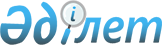 О совместном предприятии "Жетыбай-Куэст"
					
			Утративший силу
			
			
		
					Постановление Кабинета Министров Республики Казахстан от 18 апреля 1994 года N 399. Утратило силу - постановлением Правительства РК от 20 октября 1998 г. N 1066 ~P981066



        В целях поддержания уровня добычи нефти на месторождении
Жетыбай Кабинет Министров Республики Казахстан постановляет:




          1. Одобрить договор о создании совместного предприятия 
"Жетыбай-Куэст" между производственным объединением "Мангистаумунайгаз"
и австрийской фирмой "Куэст Петролеум Казахстан ГмбХ" по
интенсификации добычи углеводородов на месторождении Жетыбай за счет
проведения ремонтно-восстановительных работ на скважинах и внедрения 
передовой технологии.




          2. Министерствам, ведомствам Республики Казахстан, главе 
Мангистауской областной администрации обеспечить в установленном 
порядке совместное предприятие "Жетыбай-Куэст" всеми необходимыми 
лицензиями и разрешениями в рамках заключенного договора, а  
также оказывать содействие при решении организационных вопросов
деятельности совместного предприятия.




          3. Министерству экономики Республики Казахстан и администрации
Ералиевского района Мангистауской области произвести в установленном
порядке регистрацию совместного предприятия "Жетыбай-Куэст".




          4. Поручить Министерству энергетики и топливных ресурсов
Республики Казахстан обеспечить контроль за ходом выполнения работ
совместным предприятием "Жетыбай-Куэст".




          Премьер-министр Республики Казахстан








					© 2012. РГП на ПХВ «Институт законодательства и правовой информации Республики Казахстан» Министерства юстиции Республики Казахстан
				